                                Complejo Educacional Monseñor Guillermo Hartl      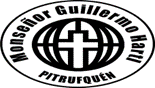 Departamento de Educación FísicaPaula Sanhueza Torres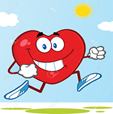 Unidad 1: Ejercicio Físico y Salud: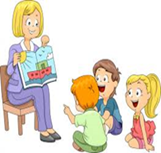 Actividad:  A continuación, se te darán una serie de ejercicios para trabajarlos en alguna hora del día, junto con eso deberás anotar tu frecuencia cardiaca en reposo, luego al inicio y al termino de los ejercicios, una vez finalizados contesta las respuestas que a continuación se entregan, el plan de trabajo será 3 veces a la semana por dos semanas, con una duración de 30 minutos en total. Deberás realizar los sgtes ejercicios, Abdominales, sentadillas, salto vertical a pie junto, planchas, no olvides hidratarte y elongar antes y al finalizar-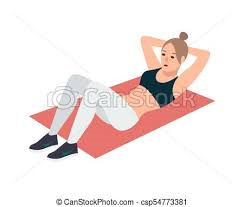 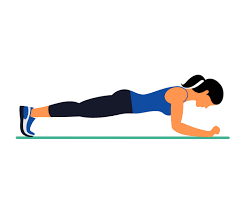 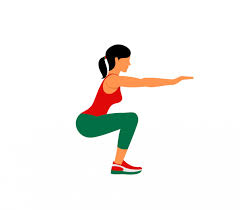 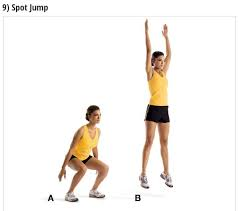 Abdominales                             planchas                       sentadilla                    sentadilla y salto                                Complejo Educacional Monseñor Guillermo Hartl      Departamento de Educación FísicaPaula Sanhueza Torres  Ejemplo:PREGUNTAS: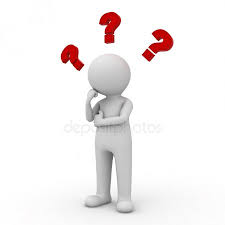 1.- Te costo comenzar con tu plan de entrenamiento? Fundamenta tu respuesta2.- Que cambios experimentaste al trabajar?  3.- A nivel Muscular que efectos te sucedieron?    4.- Al trabajar, presentamos sudoración, explica el por que y que elementos contiene la sudoración.                                             Nombre:Curso:  1º Medio Objetivo:(OA3): Diseñar y aplicar un plan de entrenamiento personal para alcanzar una condicion fisica saludable, desarrollando la resistencia cardiovascular, la fuerza muscular, la velocidad y flexibilidadEn èste tiempo que se encuentran trabajando desde sus casas, es importante que cuiden de su salud, realizando ejercicios utilizando el propio peso corporal y anotando lo que sucede en su organismo al realizar trabajo físico.Semana 1Dia TrabajadoFrecuencia Cardiaca ReposoEjercicio Trabajado, N.º de repeticionesFrecuencia Cardiaca al término del ejercicioFrecuencia Cardica tras recuperación de 3 minutos4/3-8/3Lunes60 lat./mnAbdominales 3 repet. De 15110 lat./mn70 lat./ mn